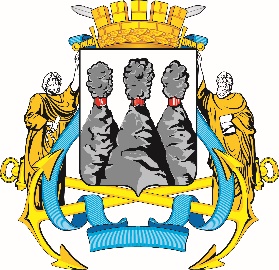 ПОСТАНОВЛЕНИЕВ соответствии с Решением Городской Думы Петропавловск-Камчатского городского округа от 31.10.2013 № 145-нд «О наградах и почетных званиях Петропавловск-Камчатского городского округа» и протоколом заседания Комиссии Городской Думы Петропавловск-Камчатского городского округа по наградам от 20.09.2023 № 12ПОСТАНОВЛЯЮ:1. За значительный вклад в развитие дошкольного образования на территории Петропавловск-Камчатского городского округа, добросовестный труд, высокий уровень профессионализма и в честь профессионального праздника Дня воспитателя и всех дошкольных работников наградить Почетными грамотами Городской Думы Петропавловск-Камчатского городского округа следующих работников дошкольного образования образовательных организаций Петропавловск-Камчатского городского округа:Аббасову Людмилу Владимировну – старшую медицинскую сестру муниципального автономного дошкольного образовательного учреждения «Детский сад № 17 общеразвивающего вида»;Безрук Оксану Владимировну – воспитателя дошкольной ступени муниципального автономного общеобразовательного учреждения «Средняя школа № 31» Петропавловск-Камчатского городского округа;Беспалову Веронику Андреевну – воспитателя муниципального бюджетного дошкольного образовательного учреждения «Детский сад № 15 комбинированного вида»;Восканян Оксану Васильевну – подсобного рабочего муниципального автономного дошкольного образовательного учреждения «Детский сад № 3 комбинированного вида»;Габбасову Алину Анатольевну – младшего воспитателя муниципального автономного общеобразовательного учреждения «Начальная школа – детский сад № 52» Петропавловск-Камчатского городского округа;Гальцову Александру Ивановну – старшего воспитателя муниципального автономного дошкольного образовательного учреждения «Детский сад № 3 комбинированного вида»;Дейнеко Наталью Витальевну – педагога дополнительного образования муниципального бюджетного дошкольного образовательного учреждения «Детский сад № 24 общеразвивающего вида»;Джавршян Асмик Амбарцумовну – заместителя заведующего 
по административно-хозяйственной части муниципального автономного дошкольного образовательного учреждения «Детский сад № 56 комбинированного вида»;Джалалову Заиру Магомедаминовну – воспитателя муниципального бюджетного общеобразовательного учреждения «Средняя школа № 11 имени В.Д. Бубенина» Петропавловск-Камчатского городского округа;Желткову Александру Дмитриевну – воспитателя муниципального автономного общеобразовательного учреждения «Средняя школа № 1» Петропавловск-Камчатского городского округа;Журову Марию Владимировну – медицинскую сестру муниципального бюджетного дошкольного образовательного учреждения «Детский сад № 37 комбинированного вида»;Загорскую Елену Анатольевну – воспитателя муниципального автономного дошкольного образовательного учреждения «Детский сад № 3 комбинированного вида»;Ивженко Наталью Анатольевну – младшего воспитателя муниципального автономного дошкольного образовательного учреждения «Центр развития ребенка – детский сад № 8»;Инюшова Александра Вениаминовича – кладовщика муниципального автономного дошкольного образовательного учреждения «Детский сад № 29 комбинированного вида»;Конову Светлану Геннадьевну – инструктора по физической культуре муниципального автономного дошкольного образовательного учреждения «Детский сад № 17 общеразвивающего вида»;Кравченко Андрея Васильевича – сторожа муниципального автономного дошкольного образовательного учреждения «Центр развития ребенка – детский сад № 8»;Красову Полину Константиновну – заведующего муниципального автономного дошкольного образовательного учреждения «Детский сад № 7 комбинированного вида»;Курьянову Ларису Николаевну – воспитателя муниципального автономного общеобразовательного учреждения «Начальная школа – детский сад № 52» Петропавловск-Камчатского городского округа;Лебедеву Анастасию Евгеньевну – повара муниципального бюджетного дошкольного образовательного учреждения «Детский сад № 44»;Луговых Екатерину Сергеевну – педагога-психолога муниципального бюджетного дошкольного образовательного учреждения «Детский сад № 15 комбинированного вида»;Плахутину Светлану Юрьевну – младшего воспитателя муниципального автономного дошкольного образовательного учреждения «Детский сад № 17 общеразвивающего вида»;Початкову Ингу Юрьевну – младшего воспитателя муниципального автономного дошкольного образовательного учреждения «Детский сад № 17 общеразвивающего вида»;Родькину Наталью Геннадьевну – воспитателя муниципального автономного дошкольного образовательного учреждения «Центр развития ребенка – детский сад № 8»;Савельеву Светлану Сергеевну – воспитателя муниципального автономного дошкольного образовательного учреждения «Детский сад № 4 комбинированного вида»;Салину Людмилу Николаевну – заведующего муниципального бюджетного дошкольного образовательного учреждения «Детский сад № 24 общеразвивающего вида»;Сат Чечек Чигир-ооловну – воспитателя муниципального автономного дошкольного образовательного учреждения «Детский сад № 70» Петропавловск-Камчатского городского округа;Севостьянову Наталью Владимировну – инструктора по физической культуре муниципального автономного дошкольного образовательного учреждения «Детский сад № 58 комбинированного вида»; Сергееву Марину Геннадьевну – заместителя заведующей 
по административно-хозяйственной части муниципального автономного дошкольного образовательного учреждения «Детский сад № 3 комбинированного вида»;Скобелеву Галину Николаевну – воспитателя муниципального бюджетного дошкольного образовательного учреждения «Детский сад № 24 общеразвивающего вида»;Трофимову Ульяну Александровну – младшего воспитателя муниципального бюджетного дошкольного образовательного учреждения «Детский сад № 15 комбинированного вида»;Чаплыгину Евгению Викторовну – младшего воспитателя муниципального бюджетного дошкольного образовательного учреждения «Детский сад № 15 комбинированного вида»;Чередниченко Надежду Николаевну – заместителя заведующего 
по воспитательно-методической работе муниципального бюджетного дошкольного образовательного учреждения «Детский сад № 24 общеразвивающего вида»;Шабалину Светлану Владимировну – заместителя заведующего 
по административно-хозяйственной части муниципального автономного дошкольного образовательного учреждения «Детский сад № 1 комбинированного вида»;Шибанову Екатерину Олеговну – младшего воспитателя муниципального автономного общеобразовательного учреждения «Начальная школа – детский сад № 52» Петропавловск-Камчатского городского округа;Широкова Сергея Семеновича – сторожа муниципального автономного дошкольного образовательного учреждения «Детский сад № 3 комбинированного вида».2. За особый вклад в развитие дошкольного образования на территории Петропавловск-Камчатского городского округа, добросовестный труд и высокий уровень профессионализма наградить Благодарностями председателя Городской Думы Петропавловск-Камчатского городского округа следующих работников дошкольного образования образовательных организаций Петропавловск-Камчатского городского округа:Верёвкину Наталию Валерьевну – младшего воспитателя муниципального автономного общеобразовательного учреждения «Средняя школа № 1» Петропавловск-Камчатского городского округа;Гордейчук Татьяну Яковлевну – инструктора по физической культуре муниципального автономного дошкольного образовательного учреждения «Детский сад № 3 комбинированного вида»; Данилина Романа Валентиновича – рабочего по обслуживанию здания муниципального бюджетного дошкольного образовательного учреждения «Детский сад № 15 комбинированного вида»;Колосову Ирину Владимировну – повара муниципального автономного дошкольного образовательного учреждения «Детский сад № 3 комбинированного вида»; Молостову Галину Васильевну – младшего воспитателя муниципального бюджетного дошкольного образовательного учреждения «Детский сад № 15 комбинированного вида»;Полтавцеву Елену Владимировну – младшего воспитателя муниципального автономного общеобразовательного учреждения «Средняя школа № 1» Петропавловск-Камчатского городского округа;Смирнову Ульяну Андреевну – инструктора по физической культуре муниципального бюджетного общеобразовательного учреждения «Средняя школа № 11 имени В.Д. Бубенина» Петропавловск-Камчатского городского округа;Шелегову Анну Анатольевну – медицинскую сестру муниципального автономного общеобразовательного учреждения «Начальная школа – детский сад № 52» Петропавловск-Камчатского городского округа.ГОРОДСКАЯ ДУМАПЕТРОПАВЛОВСК-КАМЧАТСКОГОГОРОДСКОГО ОКРУГАПРЕДСЕДАТЕЛЬ21.09.2023 № 107О награждении Почетными грамотами Городской Думы Петропавловск-Камчатского городского округа и Благодарностями председателя Городской Думы Петропавловск-Камчатского городского округаПредседатель Городской ДумыПетропавловск-Камчатскогогородского округаА.С. Лиманов